新 书 推 荐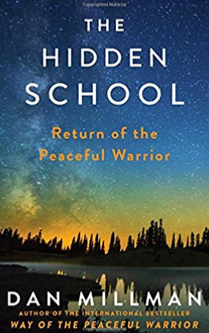 中文书名：《隐藏的学校：和平战士历险记》英文书名：THE HIDDEN SCHOOL: A Peaceful Warrior Adventure 作    者：Dan Millman出 版 社： Simon & Schuster, Inc., North Star Way代理公司：ANA/ Susan Xia页    数：288页 出版时间：2017年6月代理地区：中国大陆、台湾审读资料：电子稿类    型：励志版权已授：英国、捷克、希腊，法国，俄罗斯、西班牙、意大利、荷兰、匈牙利、德国、保加利亚、中国台湾内容简介：丹·米尔曼的超级系列畅销书《和平战士》 （Peaceful Warrior series）印数超过三百万。读者翘首以待故事的结局。《隐藏的学校》（THE HIDDEN SCHOOL）终于使他们如愿以偿。 这个史诗式的故事覆盖了各大洲，揭开了《和平战士之道》（ The Way of the Peaceful Warrior）三部曲第一部当中的秘密, 正如读者在日常生活和超验真理当中的发现。丹·米尔曼的传奇之旅始于檀香山 ，终于莫哈韦沙漠，从摩肩擦背的亚洲城市，到人迹罕至的森林。最后，他揭开了《隐藏的学校》（The Hidden School）之谜。这部传奇直言不讳，揭开了隐藏生活的教训。日常生活和超验真理相互联系，激励生命的永恒存在。读者会看到独特的人物，通过血肉之躯的描绘，探讨现实、自我、死亡的真谛。秘密根植于世界，跟世界一样古老。本书唤醒了悖论、幽默和变革的力量。《隐藏的学校》包含了书中之书、探索之探索、世界的桥梁。关键卖点：畅销书作家：《和平战士》畅销超过三十六年，销量超过三百万册，出版三十多年后，每年的销量仍然超过两万册，翻译成二十七种语言。忠诚的粉丝军团渴望看到最后一部出版。活跃的演说家：丹是全国和全世界广受欢迎的演说家，在美国和海外都有大批影响力巨大的听众。BigSpeak.com连续两年评选他为排名前四位的灵感类演说家。他的主题演讲、研讨会和研习会收录在苹果、哥斯达黎加的Pure Vida Retreat Center、美洲瑞士银行、青年总裁协会、国际商务与意识会议 。作者简介：丹•米尔曼（Dan Millman），畅销书作家、前蹦床世界冠军，毕业于美国加州大学伯克利分校，曾担任斯坦福大学体操教练。著有17部书，这些著作已被翻译成29种语言，全世界几百万读者从中受益。根据其亲身经历创作的代表作《深夜加油站遇见苏格拉底》被翻译成30多种语言，销售上百万册，还被改编成电影《和平战士》搬上银幕。他的教诲遍及全世界，惠及各行各业的男男女女，包括健康、心理、教育、商业、政治、体育、娱乐和艺术等各界的领袖人物。谢谢您的阅读！请将反馈信息发至：夏蕊（Susan Xia）安德鲁·纳伯格联合国际有限公司北京代表处北京市海淀区中关村大街甲59号中国人民大学文化大厦1705室邮编：100872电话：010-82504406传真：010-82504200Email：susan@nurnberg.com.cn 网址：http://www.nurnberg.com.cn
微博：http://weibo.com/nurnberg豆瓣小站：http://site.douban.com/110577/